ИНСТРУКЦИЯ по заполнению протокола олимпиадыДанная форма предназначена для предоставления сведений о результатах проведения Всероссийской олимпиады школьников.При заполнении протокола необходимо соблюдать следующие правила.Для создания сводного протокола по предмету, пересохраните файл протокола под названием ОУ. Предмет. Например: Сивухская СОШ. ЛитератураВносить сведения в протокол необходимо обо всех участниках олимпиады, независимо от их результата.В поле «Фамилия Имя Отчество ребенка» необходимо набрать  Ф.И.О. всех участников. Данные необходимо указывать полностью.Для заполнения поля «Класс» необходимо выделить нужную ячейку, щелкнуть справа от ячейке по кнопке  и в выпадающем списке выбрать нужный вариант (Рис. 1)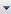 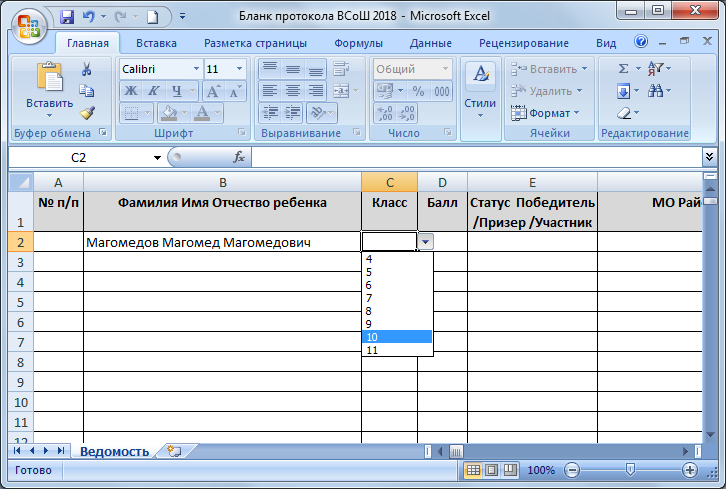 Рисунок 1. Список выбора класса.Для ввода повторяющихся данных достаточно щелкнуть мышью по правому нижнему углу ячейки с введенной информацией и потянуть вниз (Рисунок 2).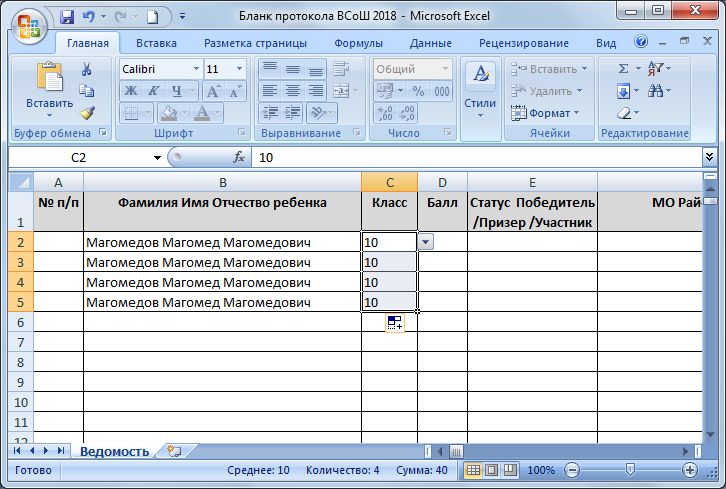 Рисунок 2. Автозаполнение.Поле «Балл» предназначено для указания итоговых баллов участников. ВНИМАНИЕ!!! Баллы указываются только цифрами. Не добавляйте буквы.В поле «Статус» для каждого участника необходимо указать его статус: Участник, Призер или Победитель. Значение выбирается из готового списка, аналогично заполнению поля «Класс».В поля «МО район/город», «Предмет» данные выбираются из списков выбора, аналогично полю «Класс». Данные выбираются один раз, затем достаточно щелкнуть мышью по правому нижнему углу ячейки с введенной информацией и потянуть вниз до конца списка учеников.Поле «Школа» заполняется только после заполнения поля «МО район/город».  После заполнения поля «МО район/город» в поле «Школа» становится доступен список школ соответствующего МО. Дата рождения указывается в формате дд.мм.гггг (01.01.2003).Внимательно заполняйте форму и не допускайте пустых ячеек. Победителей и призеров на школьном этапе в каждой школе вы определяете самостоятельно в зависимости от набранных баллов относительно максимальных (от 0% до 49% - участник, от 50% до 74% - призёр, от 75% до 100% - победитель).